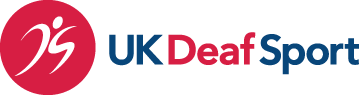 We are looking for an enthusiastic and dedicated individual to join our ever-growing team and lead on the delivery of the See My Voice Project. The role will: Coordinate the delivery of the UK Deaf Sport “See My Voice” project by supporting Deaf and Hard of Hearing people aged 14-19 years (referred to as young leaders) to develop a resilient volunteering habitSupport the young leaders to achieve a bespoke leadership qualificationWork alongside the British Blind Sport See My Voice Lead Officer, to support the delivery of the scaling up of the See My Voice projectYou will have experience of working in a creative, person centric participation environment. To apply for this role, you will have to complete an application form and specify how you meet the person specification criteria, as outlined in the job description. To do this, we suggest that you download the job description from our website prior to starting your application. The closing date for applications is on Sunday 26thth September at 23.59. We expect interviews to be held online on Friday 1st October 2021. Please email info@ukds.org.uk if you have any questions. We strive to provide an accessible recruitment process. If a disability or long-term condition makes it difficult for you to complete our application form, please contact us to discuss alternative formats. If you require reasonable adjustments for taking part in the interview, please indicate this in response to the corresponding question in the application form.A disclosure check will be sought in relation to the successful applicant for this post. This will be shared with our Senior Management team and also shared with our Safeguarding lead. All applicants must also complete a self-disclosure form. 
Role: See my Voice Delivery Officer  Location: Home BasedSalary Range: £23,000 (pro-rata)Contract: Fixed term contract to November 2022Working hours: 20 hours a week  Category: Part-Time 